Brainstorm: What is important to include in a mural of your town?  Include categories such as human resources, capital resources, natural resources, historical buildings or places, landmarks, outdoor recreation – all seasons, population signs.Mural Layout:The placement of objects in the mural does not depend upon the actual layout of resources in your town.  Choose objects of importance for the foreground and make them larger in size.  Using your resource chart, enrich your mural with additional details.  Glue down objects keeping perspective in mind.Thumbs DownDon’t KnowThumbs UpAssessment QuestionDid you use your personal best during this lesson?Did you actively listen and follow directions?Did you use your creativity? (is it original?) Did you complete your project?Did you incorporate the art media?Does the artwork show the elements and/or principles discussed?  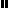 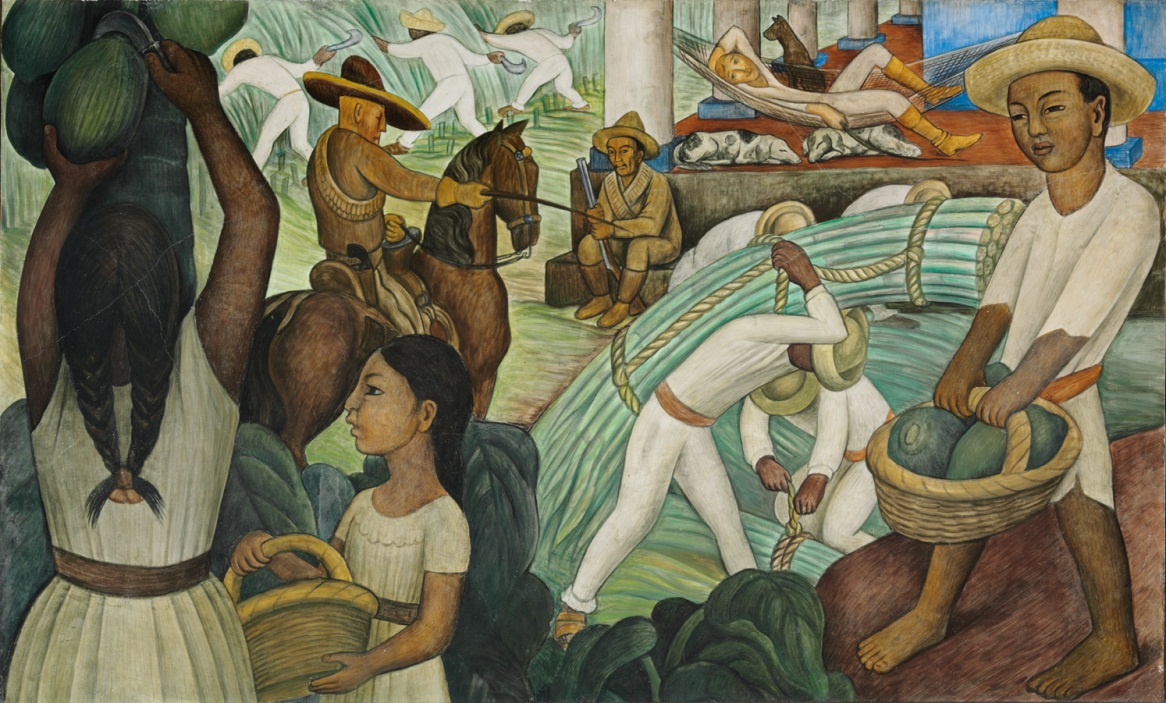 